§12663-B.  Unlawful sale of lead sinkers, bare lead jigs and painted lead jigs1.  Definitions.  As used in this section, unless the context otherwise indicates, the following terms have the following meanings.A.  "Bare lead jig" means an unpainted lead jig that contains lead and that:(1)  Weighs one ounce or less; or(2)  Measures 2 1/2 inches or less in length.  [PL 2013, c. 372, §2 (NEW).]B.  "Lead sinker" means a device that contains lead that is designed to be attached to a fishing line and intended to sink the line and that:(1)  Weighs one ounce or less; or(2)  Measures 2 1/2 inches or less in length."Lead sinker" does not include artificial lures, weighted line, weighted flies or jig heads.  [PL 2013, c. 372, §2 (NEW).]C.  "Painted lead jig" means a painted lead jig that contains lead and that:(1)  Weighs one ounce or less; or(2)  Measures 2 1/2 inches or less in length.  [PL 2023, c. 231, §1 (NEW).][PL 2023, c. 231, §1 (AMD).]2.  Sale of lead sinker, bare lead jig or painted lead jig.  This subsection governs the sale of lead sinkers, bare lead jigs and painted lead jigs.A.  A person may not:(1)  Sell a lead sinker;(2)  Beginning September 1, 2016, sell a bare lead jig; or(3)  Beginning September 1, 2024, sell a painted lead jig.  [PL 2023, c. 231, §1 (AMD).]B.  A person who violates this subsection commits a civil violation for which a fine of not less than $100 nor more than $500 may be adjudged.  [PL 2013, c. 372, §2 (NEW).]C.  A person who violates this subsection after having been adjudicated as having committed 3 or more civil violations under this Part within the previous 5-year period commits a Class E crime.  [PL 2013, c. 372, §2 (NEW).][PL 2023, c. 231, §1 (AMD).]3.  Offer lead sinker, bare lead jig or painted lead jig for sale.  This subsection governs offering lead sinkers, bare lead jigs and painted lead jigs for sale.A.  A person may not:(1)  Offer for sale a lead sinker;(2)  Beginning September 1, 2016, offer for sale a bare lead jig; or(3)  Beginning September 1, 2024, offer for sale a painted lead jig.  [PL 2023, c. 231, §1 (AMD).]B.  A person who violates this subsection commits a civil violation for which a fine of not less than $100 nor more than $500 may be adjudged.  [PL 2013, c. 372, §2 (NEW).]C.  A person who violates this subsection after having been adjudicated as having committed 3 or more civil violations under this Part within the previous 5-year period commits a Class E crime.  [PL 2013, c. 372, §2 (NEW).][PL 2023, c. 231, §1 (AMD).]SECTION HISTORYPL 2013, c. 372, §2 (NEW). PL 2023, c. 231, §1 (AMD). The State of Maine claims a copyright in its codified statutes. If you intend to republish this material, we require that you include the following disclaimer in your publication:All copyrights and other rights to statutory text are reserved by the State of Maine. The text included in this publication reflects changes made through the First Regular and First Special Session of the 131st Maine Legislature and is current through November 1, 2023
                    . The text is subject to change without notice. It is a version that has not been officially certified by the Secretary of State. Refer to the Maine Revised Statutes Annotated and supplements for certified text.
                The Office of the Revisor of Statutes also requests that you send us one copy of any statutory publication you may produce. Our goal is not to restrict publishing activity, but to keep track of who is publishing what, to identify any needless duplication and to preserve the State's copyright rights.PLEASE NOTE: The Revisor's Office cannot perform research for or provide legal advice or interpretation of Maine law to the public. If you need legal assistance, please contact a qualified attorney.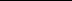 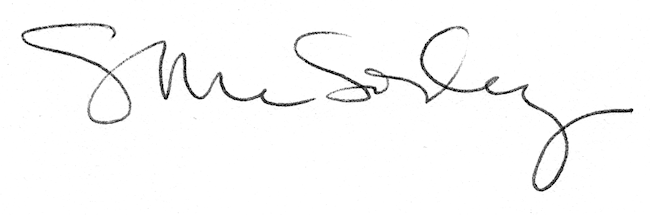 